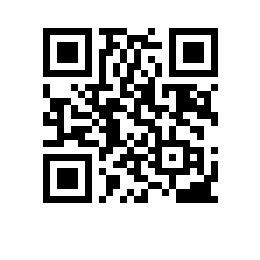 ПРИКАЗ12.05.2021		   						        № 8.3.6.2-06/120521-2О допуске к государственной итоговой аттестации студентки образовательной программы «Управление и аналитика в государственном секторе» факультета Санкт-Петербургская школа социальных наук и востоковеденияПРИКАЗЫВАЮ:  Допустить к государственной итоговой аттестации Головко Марию Вячеславовну студентку 4 курса образовательной программы бакалавриата «Управление и аналитика в государственном секторе», направления подготовки 38.03.04 «Государственное и муниципальное управление», факультета Санкт-Петербургская школа социальных наук и востоковедения, очной формы обучения, обучающуюся на месте, финансируемом за счет субсидий из федерального бюджета на выполнение государственного задания в связи с завершением освоения образовательной программы в полном объеме. Основание: завершение внутривузовской мобильности.Директор                                                                                                      С.М.Кадочников